 Background Scripture: John 10:10      Jumpstart and Review: *Best – to the most advantage; with the most success *When we believe and declare that what’s best for us is doing what we want; we are setting ourselves up for a fall.   *Simple Truth: we are not at our best by feeding our flesh.  *John 10:10 is one of the most misquoted, misinterpreted, and mis-implied scriptures in the Bible.  *Thief – one who carries out a theft – the act of stealing property. -I always assumed that Jesus was talking about Satan here; but he was not. - It’s not that Satan doesn’t want to take anything from us; he just does not have that     ability.  - Do you really think if the enemy had the ability to steal from, that he would leave us     with anything? *So, if Satan was not the thief, then who was?*Until the word of God is a truth you know; you won’t know the difference between the truth and the fake. QFC (Questions For Consideration)Do you find it easy or difficult to determine who has come through the door and who has come in some other way? ______________________________________________________________________________________________________________________________________________________________________________________________________________________________________________________________________________Do you think it’s more liberating or concerning, knowing that the enemy is not a thief?______________________________________________________________________________________________________________________________________________________________________________________________________________________________________________________________________________Reflect-n-RecapThis week’s lesson was … The areas I feel this lesson growing me are … Comments / Testimonial / Question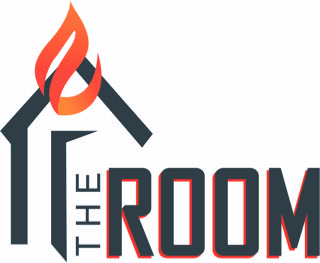 